OBIECTIVUL:  CONTRACT VJ-CL06,,EXTINDEREA ŞI REABILITAREA SISTEMULUI DE ALIMENTARE CU APĂ ŞI DE CANALIZARE ÎN AGLOMERAREA PETROŞANI – MUNICIPIUL VULCAN”OBIECTIVUL:  CONTRACT VJ-CL06,,EXTINDEREA ŞI REABILITAREA SISTEMULUI DE ALIMENTARE CU APĂ ŞI DE CANALIZARE ÎN AGLOMERAREA PETROŞANI – MUNICIPIUL VULCAN”      Str. RomanăStr. Romană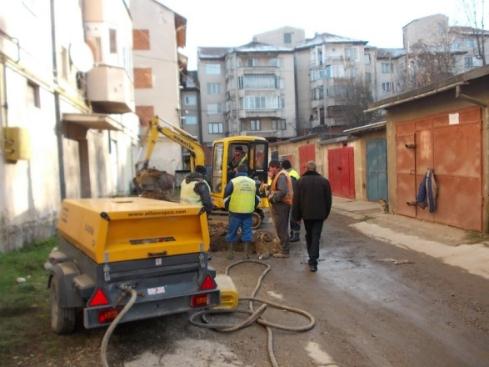 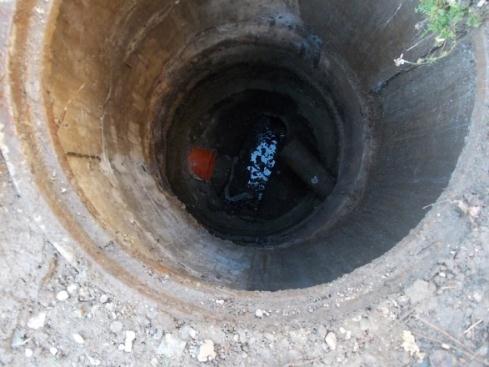 Str. RomanăStr. Crividia 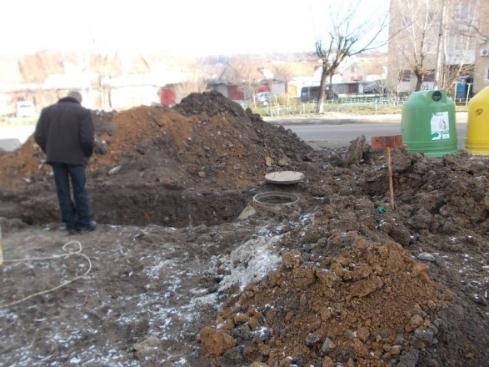 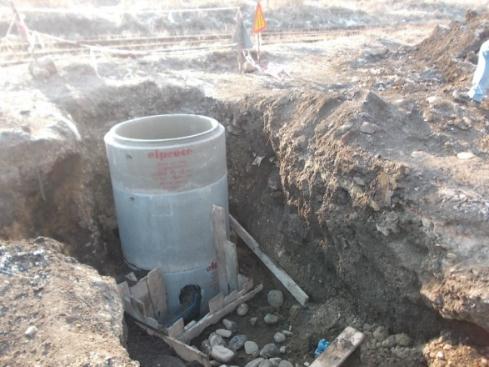 Str. MunteluiStr. Crividia 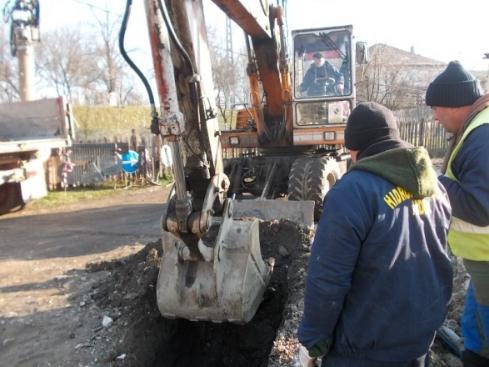 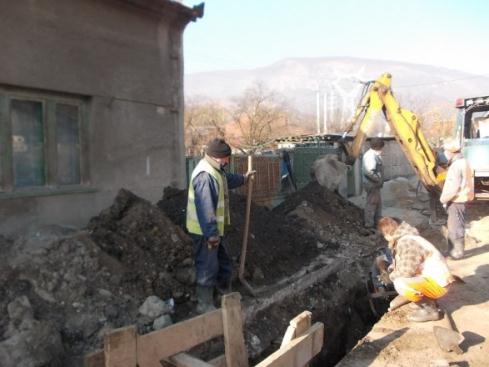 Str. BaleiaStr. Muntelui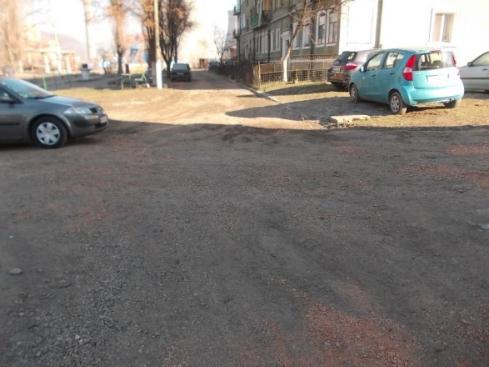 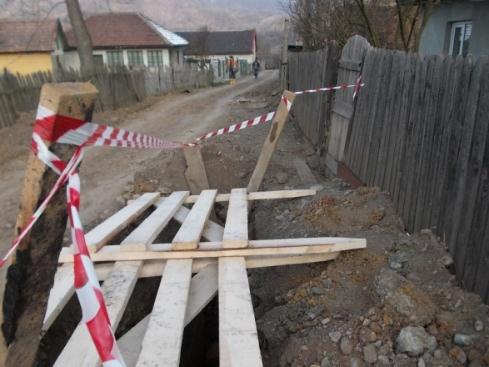 Str. ZăvoiStr. Preparaţiei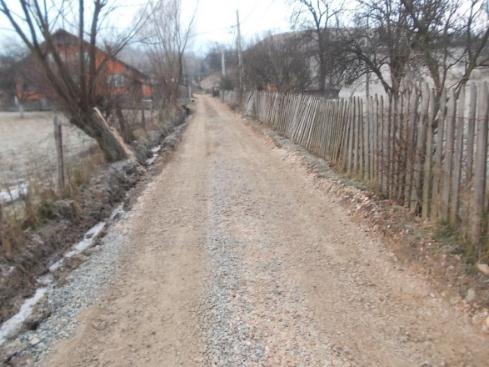 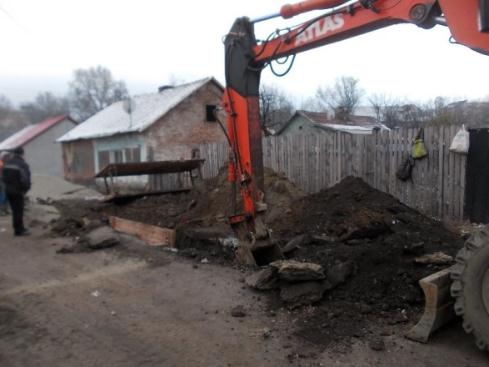 Str. Nicolae Titulescu – subtraversare Str. Nicolae Titulescu – subtraversare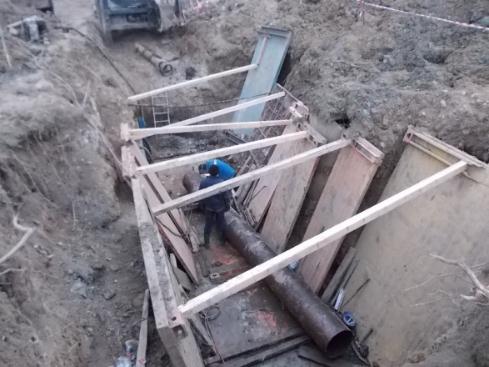 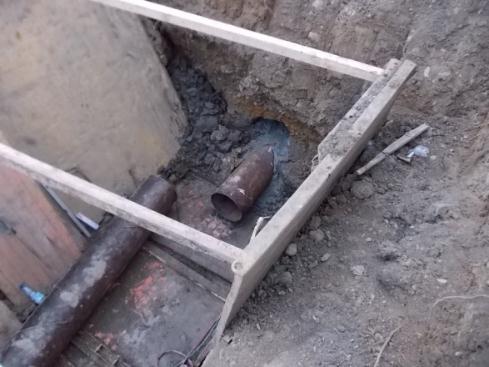 Str. Nicolae Titulescu – subtraversareStr. Nicolae Titulescu - subtraversare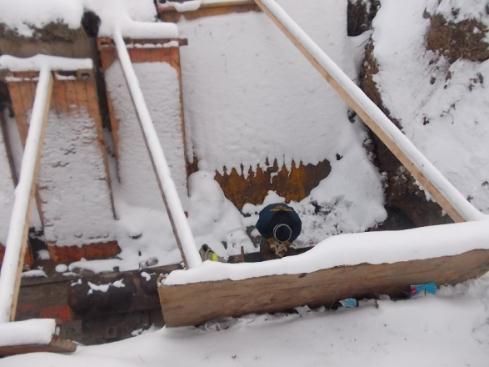 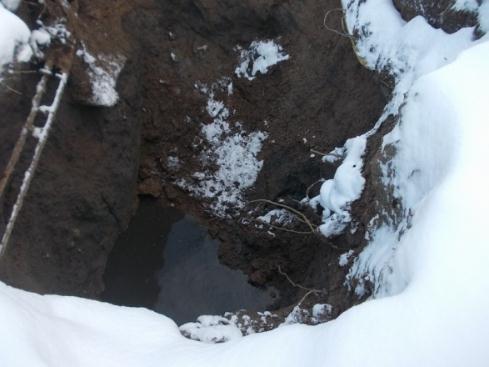 Str. Nicolae TitulescuStr. Baleia - subtraversare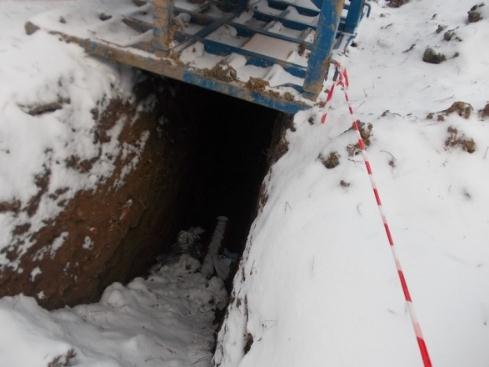 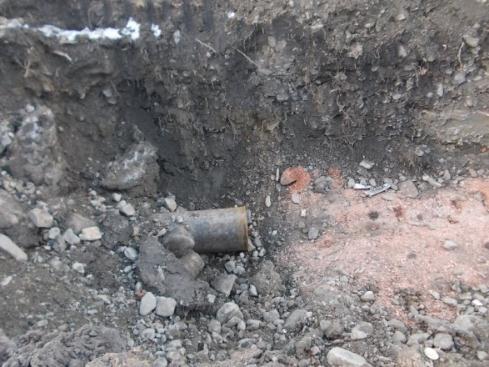 Str. CrividiaStr. Crividia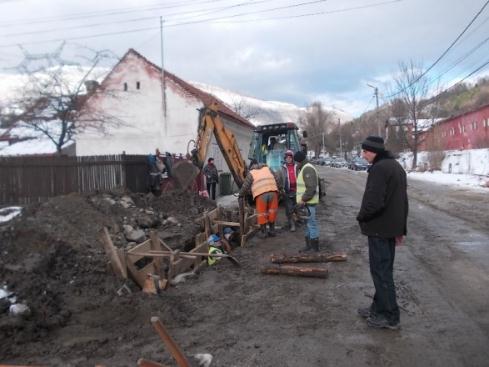 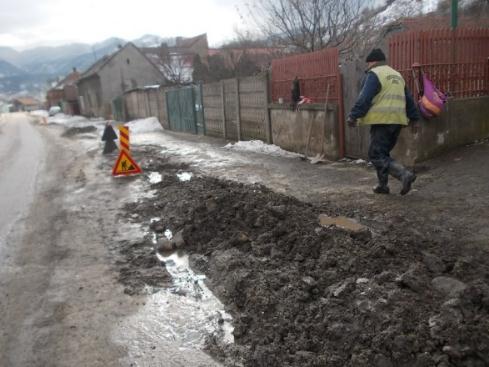 Str. Coroesti - subtraversareStr. Coroesti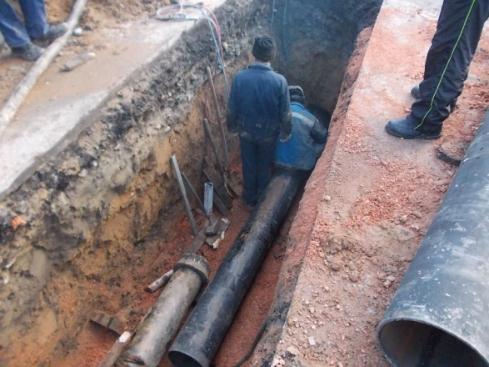 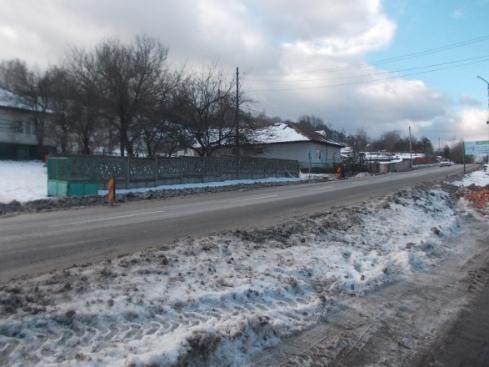 Str. AbatoruluiStr. Abatorului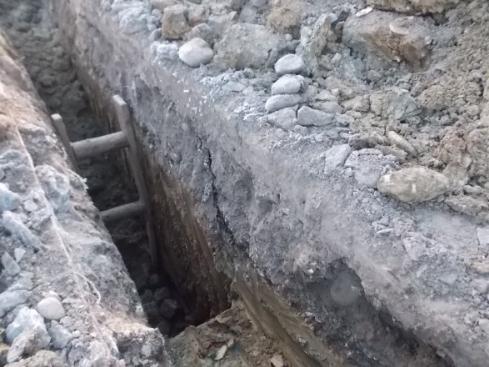 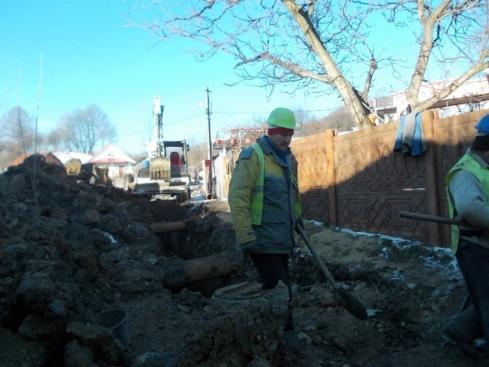 Str. AbatoruluiStr. Abatorului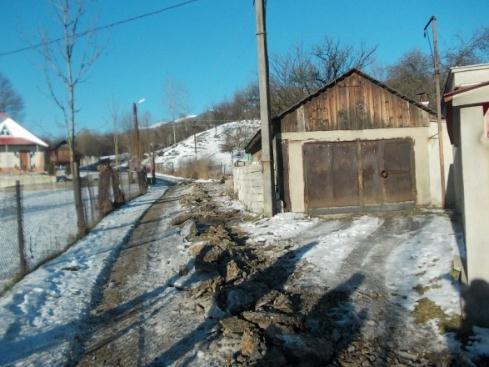 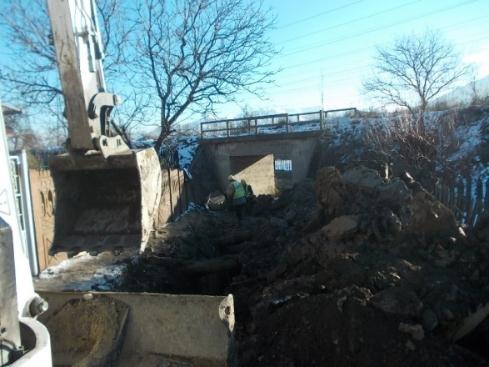 